Alternatives: Classroom RulesSafetyOrganizationGood mannersKeep hands, feet and objects to yourself.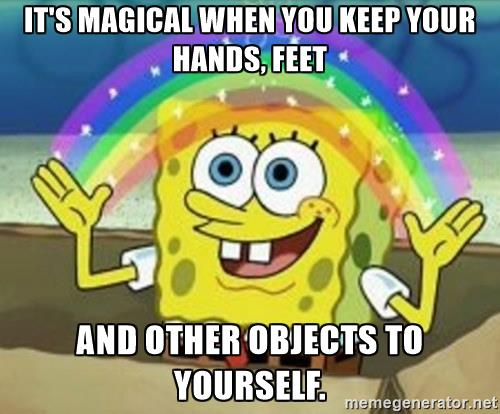 Follow directions the first time they are given.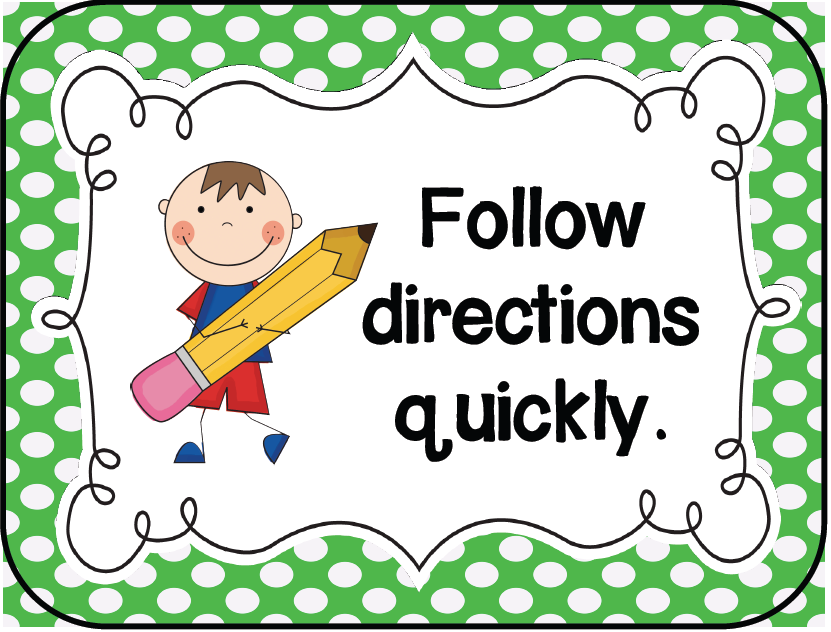 Treat each other with respect.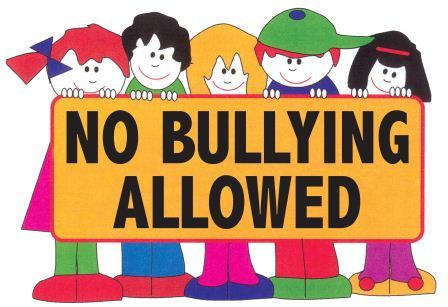 Keep your desk clean.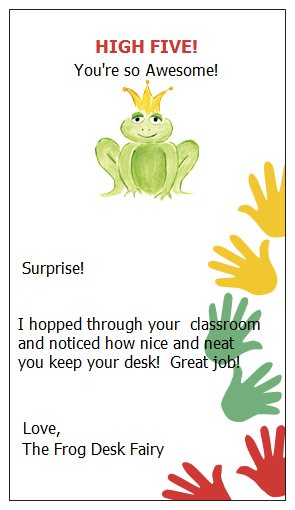 